  Москва, ул. Сущёвская, дом 12 cтр. 1, 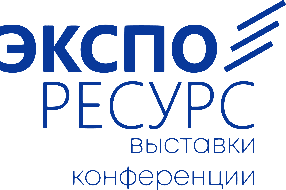 +7 (499) 978-0290,+7 (499) 978-3901expo-resurs.ru email: exporesurs@yandex.ruЗаявкана участие в конкурсахво II всероссийской выставки-ярмарки авторских работ «РусАртСтиль»                 Участник                 Участник                 УчастникАдрес (с индексом):Адрес (с индексом):Контактное лицоКонтактное лицоТелефонТелефон сайтE-mail   и   соц.сетиE-mail   и   соц.сети№п/п№п/пНоминацияНоминацияОрганизация,Автор (ФИО полностью, год рождения)Мобильный телефон автораНаименование конкурсной работыНаименование конкурсной работыНаименование конкурсной работыМатериал, техника исполнения, размерГод созданияСтоимость (руб.)